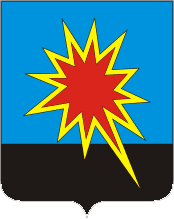 КЕМЕРОВСКАЯ ОБЛАСТЬКАЛТАНСКИЙ ГОРОДСКОЙ ОКРУГАДМИНИСТРАЦИЯ КАЛТАНСКОГО ГОРОДСКОГО ОКРУГАПОСТАНОВЛЕНИЕОт 23.10.2014г.№279-пОб основных направлениях бюджетной политики в Калтанском городском округе на 2015 год и плановый период 2016 и 2017 годовВ соответствии с Бюджетным Кодексом Российской Федерации и в целях составления проекта решения Совета народных депутатов Калтанского городского округа«О бюджете Калтанского городского округа на 2015 год и плановый период  2016 и 2017 г.г.»: 1.Утвердить прилагаемые «Основные направления бюджетной политики в Калтанском городском округе на 2015 год и плановый период 2016 и 2017 годов»,согласно Приложению к настоящему постановлению.2. Начальнику отдела организационной и кадровой работы администрации Калтанского городского округа (Верещагина Т.А.) разместить настоящее постановление на официальном сайте администрации Калтанского городского округа;3.Контроль за исполнением настоящего постановления возложить на заместителя главы Калтанского городского округа по экономикеА.И. Горшкову.Глава Калтанскогогородского округа							И.Ф. ГолдиновПриложениек постановлению администрацииКалтанского городского округа от __.___.2014 г. № _____-пОСНОВНЫЕ НАПРАВЛЕНИЯБЮДЖЕТНОЙ ПОЛИТИКИ В КАЛТАНСКОМ ГОРОДСКОМ ОКРУГЕНА 2015 - 2017 ГОДЫ1. Общие положенияОсновные направления бюджетной политики сформированы в соответствии с Бюджетным кодексом Российской Федерации, Указами Президента Российской Федерации от 07.05.2012 № 596 "О долгосрочной государственной экономической политике", № 597 "О мероприятиях по реализации государственной социальной политики", № 598 "О совершенствовании государственной политики в сфере здравоохранения", № 599 "О мерах по реализации государственной политики в области образования и науки", № 600 "О мерах по обеспечению граждан Российской Федерации доступным и комфортным жильем и повышению качества жилищно-коммунальных услуг", Решением Коллегии главного финансового управления Кемеровской области от12.09.2014г., постановлением администрации Калтанского городского округа от 23.09.2014г. №254-п «Об утверждении Программы повышения эффективности управления муниципальными финансами Калтанского городского округа на период до 2018 года».2. Основные направления бюджетной политикиБюджетная политика на 2015– 2017годы будет осуществляться в условиях преемственности курса на решение стратегических целей социально-экономического развития страны: улучшение качества жизни населения, создание условий для обеспечения позитивных структурных изменений в экономике и социальной сфере, решение проблем макроэкономической сбалансированности, повышение прозрачности управления  финансами.В 2015 - 2017 годах будет продолжена реализация потенциала повышения эффективности бюджетных расходов.Бюджетная политика на 2015 - 2017 годы должна быть направлена на дальнейшую оптимизацию бюджетного процесса в Калтанском городском округе и внедрение новых инструментов управления финансами в целях наращивания доходной базы, усиление муниципального контроля за ведением учета муниципального имущества, совершенствования механизмов бюджетных расходов, повышения эффективности использования существующих ресурсов для достижения максимальных результатов, повышение качества муниципальных программ и расширение их использования в бюджетномпланировании.Дальнейшая реализация принципа формирования бюджета Калтанского городского округа на основе муниципальных программ повысит обоснованность бюджетных ассигнований на этапе их формирования, обеспечит их большую прозрачность для общества и наличие более широких возможностей для оценки их эффективности.В муниципальных программах следует более полно отразить комплекс мер и инструментов политики органа местного самоуправления, повысив тем самым их качество как документов стратегического планирования. Важно обеспечить дальнейшую интеграцию муниципальных программ в процесс бюджетного планирования, в том числе регламентировать процесс выделения дополнительных ресурсов, увязав его с достижением целей и результатов соответствующих муниципальных программ. При этом необходимость исполнения полномочий в условиях жестких финансовых ограничений предполагает расширение полномочий главных распорядителей средств бюджета Калтанского городского округа по перераспределению средств внутри программ.В части совершенствования методологии формирования муниципальных программ предполагается осуществлять:- полное отражение и учет влияния на целевые индикаторы при формировании муниципальных программ всех инструментов политики органа местного самоуправления – не только бюджетных расходов, но и применения налоговых льгот, мер тарифного регулирования, нормативного регулирования;- доработку требований к используемым целевым индикаторам муниципальных программ, поскольку в большинстве случаев они не позволяют оценить реальные результаты развития соответствующей отрасли в целом, и не увязаны со стратегическими целями развития городского округа;Повышение эффективности расходования бюджетных ассигнований на осуществление капитальных вложений. Для повышения эффективности осуществления капитальных вложений необходимо создание условий, направленных на снижение рисков срыва сроков строительства, реконструкции, технического перевооружения объектов капитального строительства.Планирование бюджетных ассигнований на осуществление капитальных вложений в части строительства самого объекта должно реализовываться только при наличии утвержденной проектной документации (проектной документации, находящейся на государственной экспертизе).Выполнение поставленных целей возможно при реализации системных мероприятий по следующим направлениям бюджетной политики на 2015 - 2017 годы:1.Направления роста доходов бюджета Калтанского городского округа:1.1.Проведение инвентаризации имущества, находящегося в муниципальной собственности.1.2.Проведение работы по выявлению неиспользуемых основных фондов муниципальных учреждений и принятие мер по их продаже или сдачи в аренду;1.3.Максимальное приближение ставки по сдаваемому в аренду имуществу к рыночным в случае, если они установлены на более низком уровне. Установить пониженные ставки только в целях поддержки малого и среднего предпринимательства;1.4.Уделять особое внимание улучшению инвестиционного климата путем использования нефинансовых инструментов (снижение административных барьеров, законодательная защита прав инвесторов, введение стандартов по улучшению инвестиционной привлекательности);1.5.Продолжить работу совместно с налоговыми органами и МКУ «Управление муниципальным имуществом Калтанского городского округа» по увеличению доходной части бюджета за счет поступления налогов от регистрации объектов налогообложения, оптимизации использования имущественно – земельного комплекса, активизации работы по вводу жилья, реализации мероприятий по выявлению и регистрации объектов налогообложения юридических и физических лиц, а так же по выявлению неучтенных и убыточных предприятий, осуществляющих свою деятельность на территории Калтанского городского округа.    2.Направления оптимизации расходов бюджета Калтанского городского округа:2.1.Проведение оценки эффективности расходов капитального характера (предусматривать в первоочередном порядке средства на завершение строительства (реконструкции) объектов капитального строительства);2.2.Проведение инвентаризации социальных выплат и льгот, установленных региональными нормативными  правовыми актами, и их пересмотр на основе принципов адресности и нуждаемости. Обеспечение возмещения населением уровня экономически обоснованных затрат, связанных с предоставлением коммунальных услуг населению.2.3.Осуществление оптимизации бюджетной сети за счет ликвидации или преобразования в организации иных организационно-правовых форм муниципальных учреждений.2.4.Проводить оценку эффективности предоставляемых средств из бюджета Калтанского городского округа;2.5.Рассмотреть возможность сокращения расходов за счет бюджетных ассигнований на 2 %;Обеспечение сбалансированности и устойчивости бюджета городского округа путем проведения ответственной и взвешенной бюджетной политики органами местного самоуправления, основанной на следующих принципах:реалистичность и надежность экономических прогнозов, положенных в основу бюджетного планирования;формирование бюджета с учетом долгосрочного прогноза основных параметров бюджетной системы; снижение бюджетного дефицита;создание и поддержание необходимых финансовых резервов.Для дальнейшего внедрения этих принципов необходимо реализовать следующие основные меры:использование для целей бюджетного планирования консервативного макроэкономического прогноза, индексация расходов бюджета на  коммунальные услуги муниципальных учреждений;обеспечение выполнения первоочередных задач, поставленных в Указах Президента Российской Федерации от 07.05.2012, а вытекающие при их реализации расходные обязательства, должны быть приняты за счет пересмотра или отказа от неприоритетных расходных обязательств;ведение учета муниципального имущества;контроль за достижением целевых показателей по среднему уровню заработной платы отдельным категориям работников бюджетной сферы; переход к программной структуре расходов бюджетов, который предполагает формирование бюджетов на основе программно-целевых принципов. Безусловное выполнение действующих обязательств, уточнение объема принятых обязательств с учетом прекращающихся расходных обязательств ограниченного срока действия и изменения контингента получателей. Отказ от принятия новых обязательств, не обеспеченных источниками финансирования. Принципиальные решения об их отмене, прекращении или реструктуризации должны вырабатываться до завершения формирования проекта бюджета.Развитие новых форм оказания и финансового обеспечения муниципальных услуг, в том числе выявление неэффективных муниципальных учреждений с целью последующего изменения их типа.Совершенствование качества формирования муниципальных заданий для муниципальных учреждений и их финансового обеспечения, определение параметров и нормативной стоимости муниципальных услуг.Исполнение делегированных государственных полномочий в пределах предоставляемых бюджету городского округа субвенций из областного бюджета.Обеспечение контроля за целевым использованием бюджетных средств, за расходованием средств в пределах утвержденных лимитов бюджетных обязательств.Повышение качества финансового менеджмента в бюджетном секторе. Дальнейшее расширение самостоятельности и ответственности главных распорядителей бюджетных средств, прежде всего путем разработки и внедрения методов, развития внутреннего аудита за эффективностью использования бюджетных ассигнований с определением критериев эффективности и результативности их использования.Дальнейшая оптимизация расходов на содержание органов местного самоуправления и повышение эффективности их деятельности, продолжение реализации административной реформы.Основные меры по повышению эффективности деятельности органов местного самоуправления должны быть направлены на:противодействие коррупции, снижение административных барьеров;устранение дублирующих функций и полномочий структурных подразделений администрации Калтанского городского округа;передачу функций органов местного самоуправления, не отнесенных к основному виду их деятельности, специализированным организациям, создаваемым для обслуживания одновременно нескольких органов, или размещение муниципальных заказов на соответствующие услуги (аутсорсинг);формирование открытости деятельности органов местного самоуправления;усиление контроля за эффективным и рациональным использованием средств бюджета городского округа и муниципального имущества.оптимизацию межведомственного взаимодействия.Повышение энергетической эффективности экономики, в том числе в бюджетном секторе, является одной из составляющих в комплексе мер по снижению нагрузки на расходы бюджета. Для этих целей предлагается дальнейшая реализация мероприятий, предусмотренных муниципальной программой  "Развитие инфраструктуры жизнеобеспечения населения Калтанского городского округа на 2014-2017 г.г. (подпрограмма «Энергосбережение и повышение энергетической эффективности»).Внедрение мероприятий по повышению энергетической эффективности, в том числе:обеспечение закупки наиболее энергоэффективных товаров для муниципальных нужд;осуществление типовых мероприятий в области повышения энергоэффективности, определенных по результатам проведения энергетических обследований.Реализация мероприятий по сокращению бюджетных расходов на исполнение отдельных расходных обязательств, в том числе оптимизация предоставления субсидий на компенсацию выпадающих доходов производителям товаров, работ, услуг.Обеспечение безусловного выполнения социальных обязательств (включая публичные нормативные обязательства, выплату заработной платы работникам бюджетной сферы и т.д.), сохранение для социальных выплат принципа индексации по уровню инфляции в отчетном (текущем) году. При этом, меры по развитию социальной сферы не должны сводиться к механическому наращиванию расходов, а обеспечивать внедрение адресной и эффективной социальной помощи.Рассмотрение вопросов  сохранения нравственных основ, культурно-исторического наследия, развития творческого потенциала населения городского округа.Осуществление мер поддержки малого и среднего предпринимательства в соответствии с Программой«Поддержка и развитие малого и среднего предпринимательстваКалтанского городского округа на 2014 - 2017 годы». Совершенствование механизма закупок путем формирования планов-графиков закупок и заключения контрактов, обеспечение открытости информации об исполнении контрактов и плана-графика закупок, а также создание технологии взаимосвязи бюджетного процесса и процедур планирования закупок товаров работ и услуг между собой. При этом акцент должен быть сделан на достижение наилучшего результата закупок. Повышение ответственности муниципальных заказчиков за несоблюдение установленных сроков планирования и подготовки муниципальных контрактов.Обеспечение прозрачности и открытости бюджетного процесса в Калтанском городском округе.Реализация анализа эффективности бюджетных расходов на всех этапах бюджетного процесса. Анализ эффективности бюджетных расходов необходимо осуществлять в отношении всех мероприятий, финансовое обеспечение которых осуществляется за счет средств бюджета Калтанского городского округа.Для планирования бюджетных ассигнований на исполнение действующих расходных обязательств учитывать данные реестров расходных обязательств органа местного самоуправления Калтанского городского округа.Формирование расходов на оплату труда работников муниципальных учреждений Калтанского городского округа производится в соответствии с отраслевыми положениями об оплате труда работников, учитывающими критерии оценки деятельности и показатели эффективности.Не допускать единовременного отвлечения значительного объема средств бюджета Калтанского городского округа на погашение и обслуживание муниципального долга.